		Curriculum Planning Workshop, Part DeuxAcushnet Public Schools						September 21, 2015Where Were We???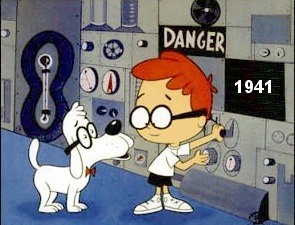 Revisiting Know/Do/UnderstandHow They Affected Our PlanningTemplatesUnitYear Long MapWhere Are We??Individual Check-inGroup Check-inFeedback/Questions/ConcernsWhere Are We Going??Goal SettingWhat Can I/We Accomplish Today?MUST DO—Agree on unit templateQuestions/Concerns/SupportsAnd Beyond??What Are Next Steps?Concerns? Supports NeededTeachers21 Survey—on mattersofeducation.org website orwww.teachers21.org/survey	SUPPORTING MATERIALS FOR WORKSHOP II. Where Are We??Good Resource on Essential Questions:http://www.ascd.org/publications/books/109004/chapters/What-Makes-a-Question-Essential%A2.aspxIII. Focus For Today					QUESTIONS/CONCERNS			GOALSNotes…..METEAMQUESTIONS/CONCERNUNITCOURSETEAM